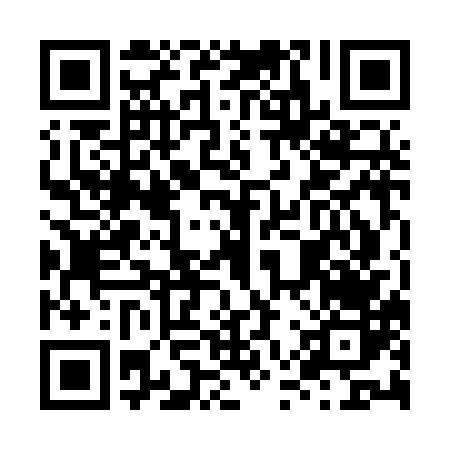 Prayer times for Trogershauser, GermanyWed 1 May 2024 - Fri 31 May 2024High Latitude Method: Angle Based RulePrayer Calculation Method: Muslim World LeagueAsar Calculation Method: ShafiPrayer times provided by https://www.salahtimes.comDateDayFajrSunriseDhuhrAsrMaghribIsha1Wed3:265:481:115:128:3410:462Thu3:235:471:115:138:3510:493Fri3:205:451:105:148:3710:514Sat3:175:431:105:148:3810:545Sun3:135:411:105:158:4010:576Mon3:105:401:105:168:4211:007Tue3:075:381:105:168:4311:038Wed3:035:361:105:178:4511:069Thu3:005:351:105:178:4611:0910Fri2:565:331:105:188:4811:1211Sat2:555:321:105:188:4911:1512Sun2:545:301:105:198:5111:1813Mon2:545:291:105:208:5211:1814Tue2:535:271:105:208:5311:1915Wed2:535:261:105:218:5511:2016Thu2:525:241:105:218:5611:2017Fri2:515:231:105:228:5811:2118Sat2:515:221:105:228:5911:2119Sun2:505:211:105:239:0011:2220Mon2:505:191:105:239:0211:2321Tue2:505:181:105:249:0311:2322Wed2:495:171:105:249:0411:2423Thu2:495:161:105:259:0611:2424Fri2:485:151:115:259:0711:2525Sat2:485:141:115:269:0811:2626Sun2:485:131:115:269:0911:2627Mon2:475:121:115:279:1011:2728Tue2:475:111:115:279:1211:2729Wed2:475:101:115:289:1311:2830Thu2:475:091:115:289:1411:2831Fri2:465:081:115:299:1511:29